School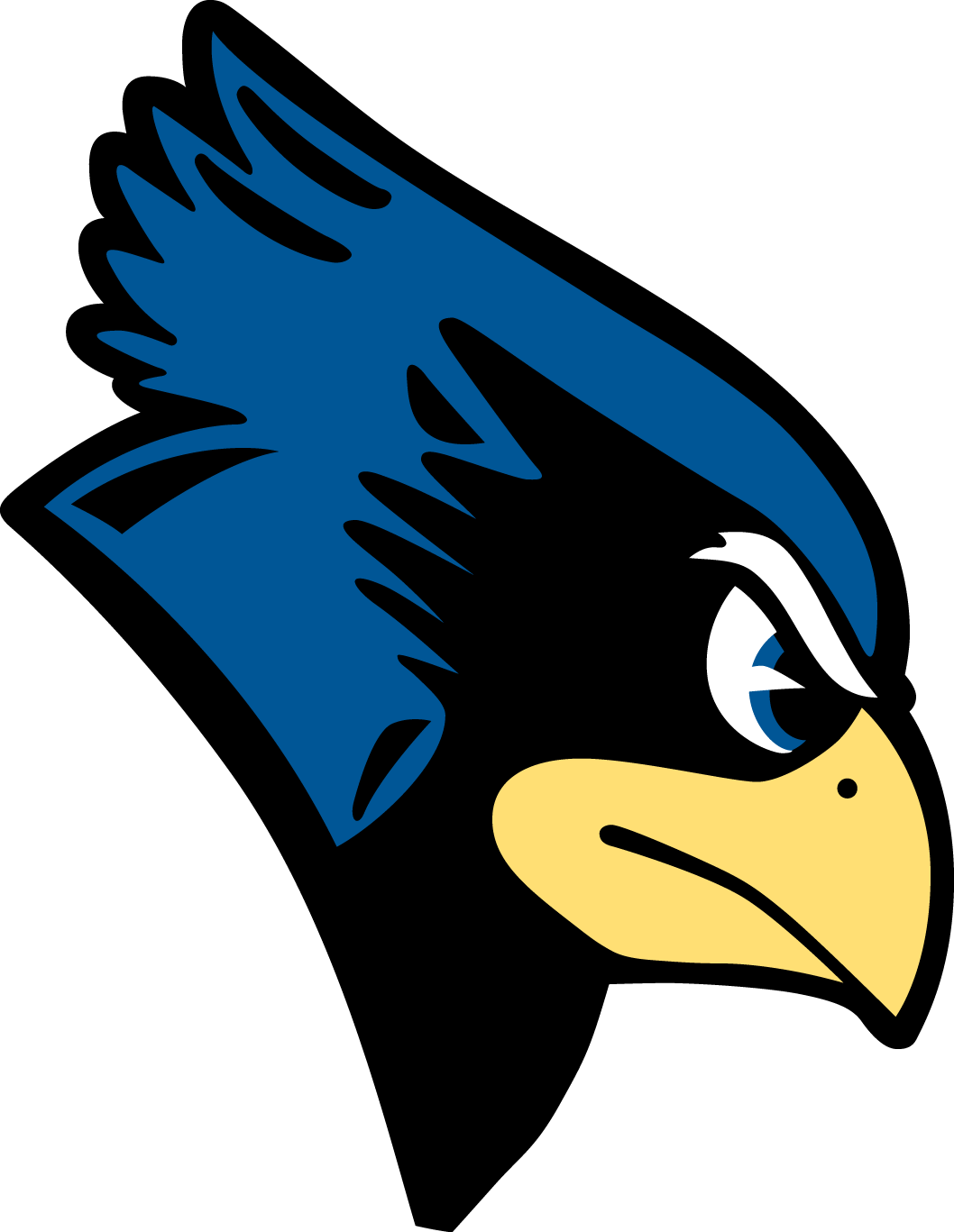 Community School Progress Summary 2020-2021Brian Powell, PrincipalBCPS Vision: Baltimore County Public Schools will be among the highest performing school systems in the nation as a result of creating, sustaining, and investing in excellence for every student, every school, and every community.School Mission: KHS will maximize student potential by building academic, career, and social skills sets that are modeled within our professional learning environment in order to develop globally competitive, knowledgeable, and successful lifelong learners who take risks and care about the world around them. ACTION STEPSACTION STEPSMathematicsCultureAction Step(s): - Teachers and instructional leadership team will evaluate student learning on a variety of summative/formative assessments to implement and review a plan for targeted, responsive instruction which accelerates, enriches, or extends learning as needed.- Teachers will use a process for formative/summative assessments aligned to standards to include checks for understanding during instruction and adjust teaching as needed based on student progress.-The instructional leadership team will observe instructional practices of all support staff to ensure high-quality delivery of rigorous instruction to all students utilizing various grouping methods.- The instructional leadership team will facilitate collaborative times for content common planning and PLCs across various content areas to meet in order to discuss students’ needs, interests, and learning preferences.Goal: All students will achieve mathematics proficiency as indicated by the MCAP assessment.Goal: All students will achieve mathematics proficiency as indicated by the MCAP assessment.LiteracyCultureAction Step(s): - Teachers and instructional leadership team will evaluate student learning on a variety of summative/formative assessments to implement and review a plan for targeted, responsive instruction which accelerates, enriches, or extends learning as needed.-Teachers will center student’s identities, strengths, interests, and needs in order to make instruction accessible.The instructional leadership team will monitor teacher’s instructional strategies to ensure we promote equity for students and their learning that include implementation of multiple and flexible methods, as well as modifications and accommodations.Goal:  All students will achieve literacy proficiency as indicated by the MCAP assessment.Goal:  All students will achieve literacy proficiency as indicated by the MCAP assessment.Safe and Secure EnvironmentCultureAction Step(s): Teachers will nurture emerging talents and offer opportunities for acceleration and enrichment in instruction and in course enrollment pathways.-The instructional leadership team will model, demonstrate, and monitor cultural competencies in making instructional decisions regarding the students we serve, including their strengths and needs.-The instructional leadership team will promote an inclusive community where all aspects of diversity and learner variability will be understood, expected, and welcomed,